                                                                                                Obec Trnovec nad Váhom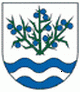 Materiál č. 7 na 8. zasadnutie Obecného zastupiteľstva v Trnovci nad Váhom dňa 07.09. 2015K bodu programu 8:„Kúpa nehnuteľnosti- rodinného domu s priľahlými zastavanými plochami, súp. č. 26, vedený na LV č. 436 v k. ú. Trnovec nad Váhom do vlastníctva obce“1. Dôvodová správaDôvodová správa k materiálu č. 7 na 8. zasadnutie OZ v Trnovci nad Váhom Obec Trnovec nad Váhom, zastúpená starostom obce Ing. Rábekom, prejavila záujem o kúpu nehnuteľností zapísaných v katastri nehnuteľností na Okresnom úrade Šaľa, evidovaných na liste vlastníctva č. 436, k. ú. Trnovec nad Váhom:Pozemky:registra C KN parc. č. 51/1, druh pozemku : zastavané plochy a nádvoria o výmere 576 m2 ,registra C KN parc. č. 51/2, druh pozemku : zastavané plochy a nádvoria o výmere 79 m2 ,registra C KN parc. č. 51/3, druh pozemku : zastavané plochy a nádvoria o výmere 116 m2 ,registra C KN parc. č. 51/4, druh pozemku : zastavané plochy a nádvoria o výmere 26 m2 ,registra C KN parc. č. 667/35, druh pozemku : zastavané plochy a nádvoria o výmere 8 m2 ,registra C KN parc. č. 667/36, druh pozemku : zastavané plochy a nádvoria o výmere 23 m2 ,Stavba:rodinný dom so súp. č. 26 na parc. č. 51/2hospodárska budova bez súp. č. na parc. č. 51/3, hospodárska budova bez súp. č. na parc. č. 51/4.Výlučným vlastníkom uvedených nehnuteľností je p. Július Stojka, bytom Trnovec nad Váhom. Po vzájomnej dohode bol vypracovaný návrh kúpnej zmluvy, v zmysle ktorej sa účastníci zmluvy dohodli, že predávajúci spomínanú nehnuteľnosť predá v podiele 1/1 t.j. vcelku kupujúcemu, ktorý ju od neho kupuje do svojho výhradného vlastníctva. Kúpna cena uvedenej nehnuteľnosti je na základe dohody medzi predávajúcim a kupujúcim určená vo výške 29 000.- €.Návrh kúpnej zmluvy je prílohou tohto materiálu.